«Σαν παλιό σινεμά» στο Δημοτικό ΘέατροΑξέχαστες στιγμές του παλιού Ελληνικού κινηματογράφου θα ζωντανέψουν στη σκηνή του Δημοτικού Θεάτρου στην εκδήλωση με τίτλο «Σαν παλιό σινεμά» που διοργανώνει ο Δήμος Λαμιέων το Σάββατο 9 Μαρτίου και ώρα 7.00 μ.μ.Οι κινηματογραφικές ταινίες «Πολυτεχνίτης και Ερημοσπίτης», «Μια Ιταλίδα από την Κυψέλη», «Φωνάζει ο κλέφτης», «Καλώς ήρθε το δολάριο» θα ζωντανέψουν και πάλι στη σκηνή από την ερασιτεχνική θεατρική ομάδα La Famiglia, σε μια παράσταση που διοργανώνεται στο πλαίσιο του Κινηματογραφικού Λαμιώτικου Καρναβαλιού 2019.Η είσοδος για το κοινό θα είναι ελεύθερη.Από το Γραφείο Τύπου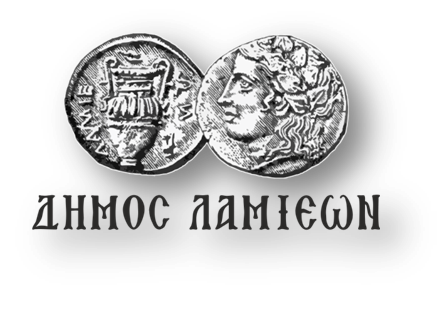 ΠΡΟΣ: ΜΜΕΔΗΜΟΣ ΛΑΜΙΕΩΝΓραφείο Τύπου& Επικοινωνίας                                                Λαμία, 7/3/2019